Вы с какой целью купили этиловый спирт??? Заберите его себе домой. Если вы не знаете есть специальные антисептики противогрибковые. 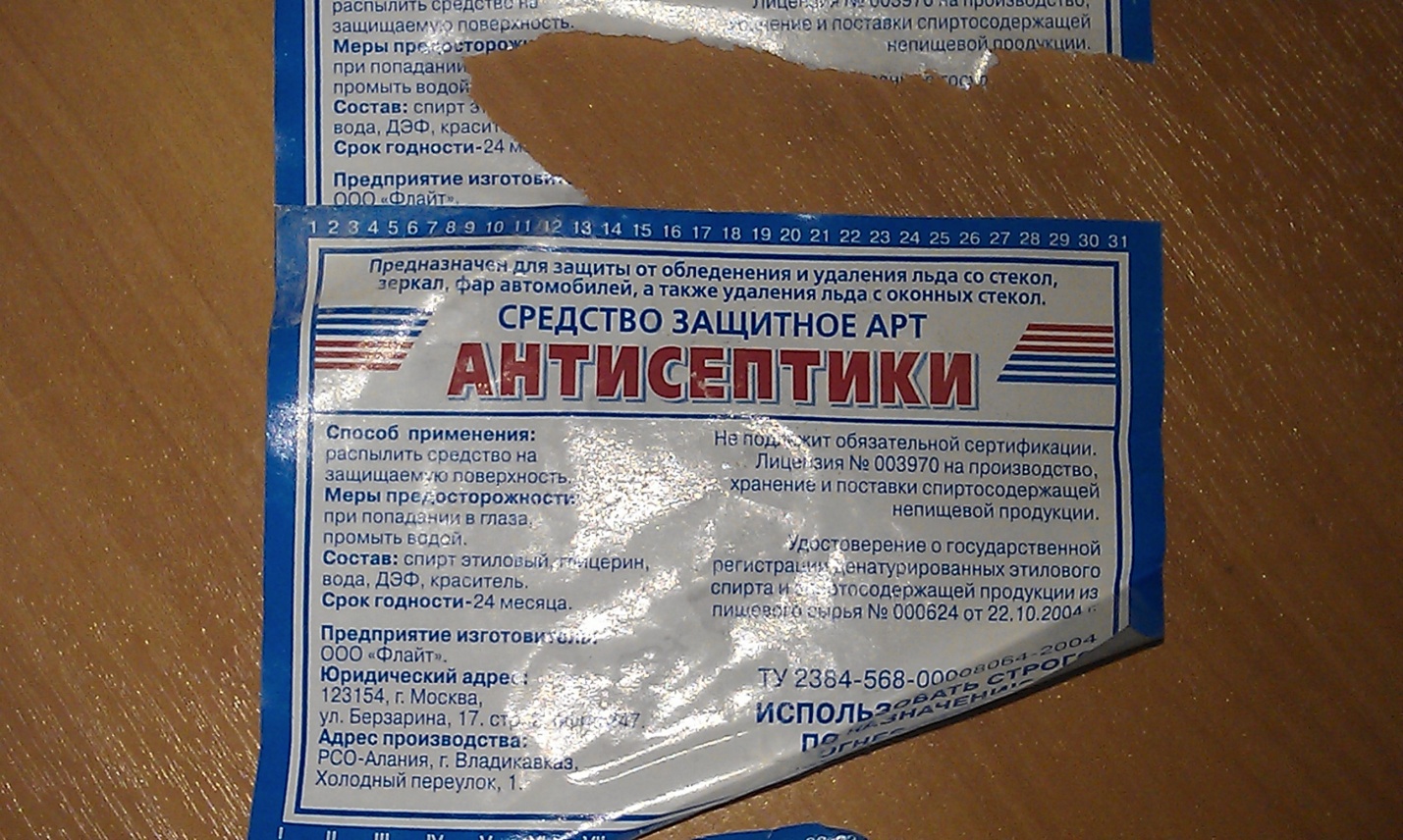 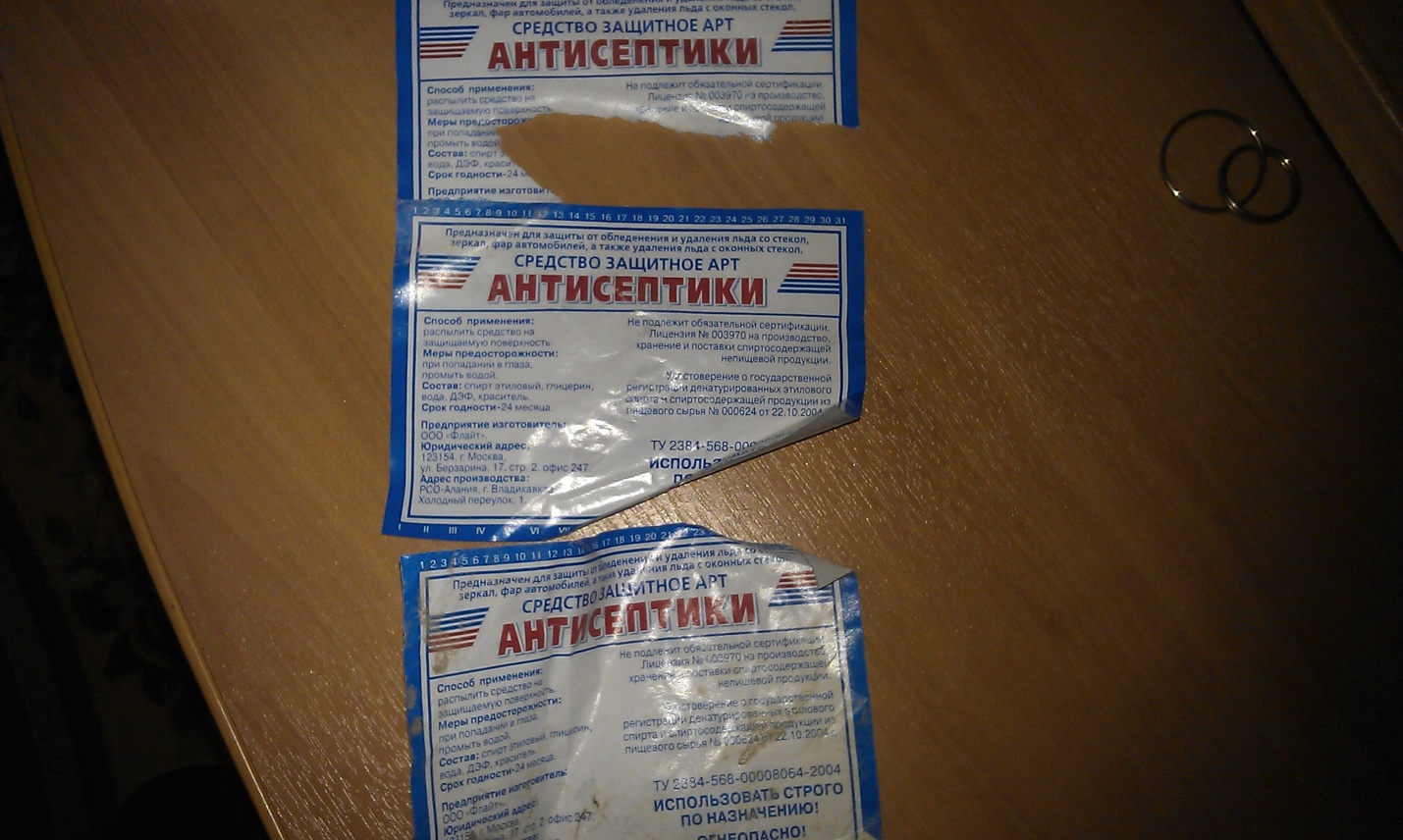 